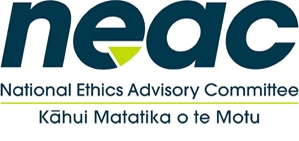 National Ethics Advisory Committee 8 June 202110:00am-2:00pmItemItemTimePaper/sWelcome & introductions10:00amN/A2.Declarations of Interests – standing itemReview declarations of interests		Declare any conflicts of interest/role regarding today’s agenda and determine how to manage any conflict   N/A3.Minutes of NEAC’s 6 April 2021 meeting for approval10:25amMinutes 4.NEAC work program – standing item for noting10:30amWork programme 5.Updates 10 August in person meeting confirmed – Rydges Wellington AirportStaffing update – new Principle Advisor and Advisor started May 2021Committee Appointments updateMinistry of Health COVID-19 Ethics updateHDC report and modifications of consent updateUpdate on Asian Bioethics Meeting10:40amAsian Bioethics Meeting documents6.NEAC’s Annual Report for 2020 – for approval 11:00amAnnual Report for 20207. Project work - review of Getting Through Togetheragree on a way forward decide on who to approach for Māori expertise and involvement in the first draft   11:15amArticles of interest 8.NEAC Standards for Health and Disability Research and Quality Improvement consultation for annual review closed 31 May – summary of submissions to be developed by the SecretariatMedicines NZ attending to discuss their submission regarding ACC and compensation for commercial clinical trials12.30-1:30pmRaw submissions attached9.Mixed gender wards letter to Minister of Health – discussion about process1:30pmLetter 